Уважаемый обучающийся, все работы выполняются в рабочих тетрадях по математике. Работа выполняется синей пастой. Тема: Формулы для двойных и половинных угловЦель: формирование представлений о формулах двойного и половинного угла синуса, косинуса; формирование умений применять формулы двойного и половинного угла для упрощения выражений.1. Записать формулы. Изучить их доказательства. Рассмотреть решение примеров.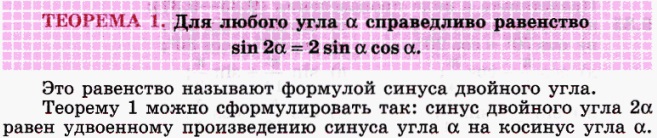 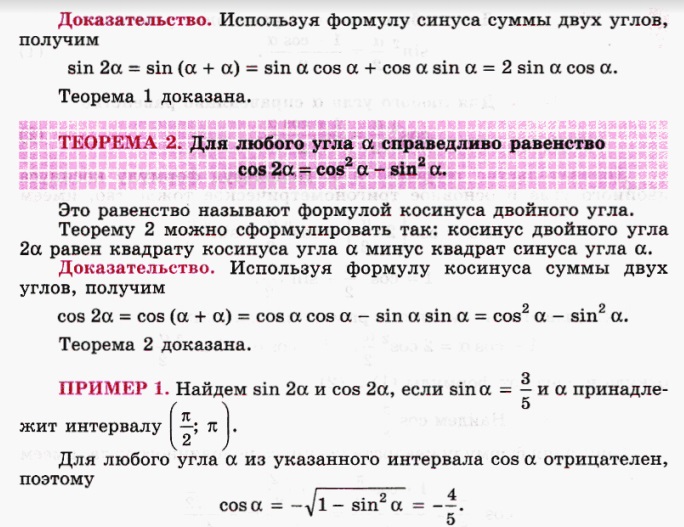 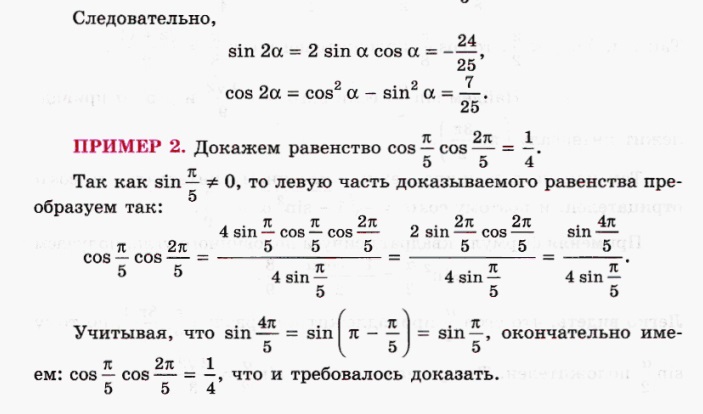 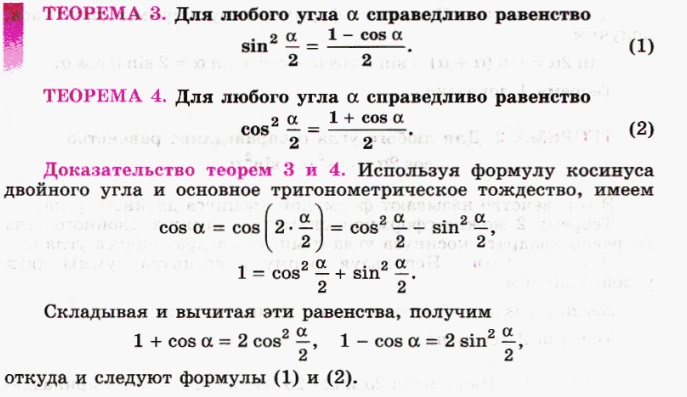 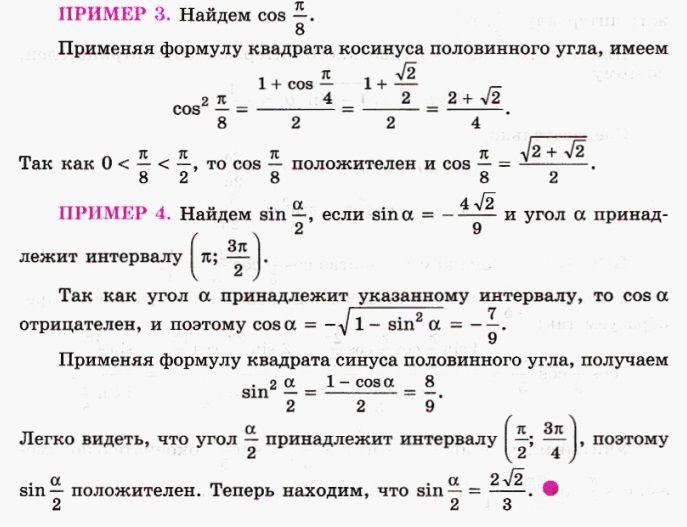 2. Решим примеры.а) Найти , если .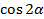 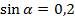 Запишем формулу  , пользуясь основным тригонометрическим тождеством найдем, что  и . Получим ещё две формулы (записываем их в тетрадь, выделяем):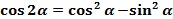 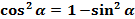 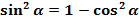  и 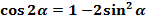 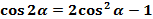 Вычислим  по формуле 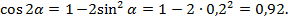 б) Найти , если .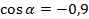 Вычислим  по формуле 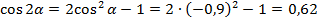 в) Вычислите.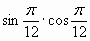 Решение: по теореме 1:  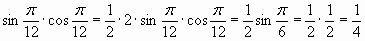 г) Упростите выражение:  ,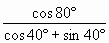 Решение: 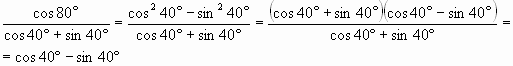 Ответ: 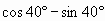 д) Известно, что . Найдите  ; 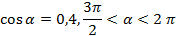 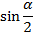 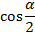 Решение: 1) найдём по формуле: ; .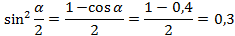 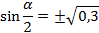 По условию . Разделив обе части неравенства на 2, получаем , значит угол  во второй четверти, здесь синус положительный. .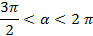 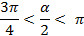 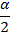 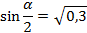 2) ; найдём по формуле , 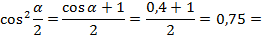 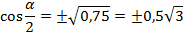 Мы уже выяснили, что угол  во второй четверти, косинус отрицательный. 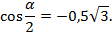 3. Домашнее задание. Упростите выражение  а) 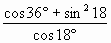 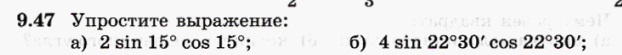 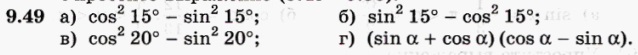 Выполненные задания присылать с указанием группы и фамилииэл. почта: masha_fin@mail.ru